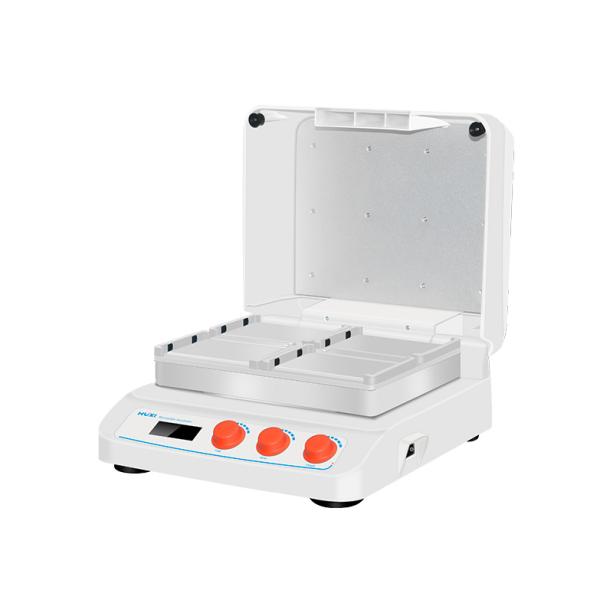 1、产品应用HW-400TG是由薄膜加热和PID智能控温技术相结合的专用恒温器和恒温振荡器。其PID模糊控制技术能够精准的确保控温精度，并自动调整加热速率节省等待时间。产品极大地缩短了实验操作的时间，是样品孵化、催化等反应过程理想的自动化工具。2、产品特点体积小、重量轻、操作简单，采用一键式旋钮操作，简单易用，微处理器控制温度、时间，温控线性好、波动小；具有上下加热功能，使每个模块能够均匀地被加热，采用高品质开关电源，整机长期运行稳定可靠，内置软件和硬件双重过温保护装置，使用安全可靠；多重保护功能，符合CE的安全标准，最大可放4块微孔板或培养板；LCD操作界面，实时显示运行信息和设置信息，方便观察设备运行状态；可在1-9999min范围内任意设定培养时间，定时结束后，自动发出提示音；具有断电恢复功能，当外电源断电又重新来电时，设备可按原设定程序自动恢复运行。3、技术参数装箱清单型号HW-400TG货号1009008001控温范围RT+5~70℃转速100~1600rpm时间设置1-9999min控温精度±0.3℃模块温度均匀性±0.5℃加热时间<15min样本容量4块微孔板或培养板加热方式电热膜输入功率180W输入电压100-220V 50/60HZ外形尺寸（mm）329*359*172净重11.25kg名称数量主机1台电源线1根合格证（含保修卡）1份说明书1份